	Vacancy Announcement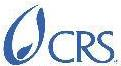 Vacancy Number:	Post Title:	Duty Station:	Reports to:	Duration:	Posting Date:	Closing Date:	Context:Primary Role:Main Responsibilities:Required Qualifications:  These qualifications are required for considerationDesirable Qualifications:  Applicants with these qualifications will have an advantageSubmission of Applications: